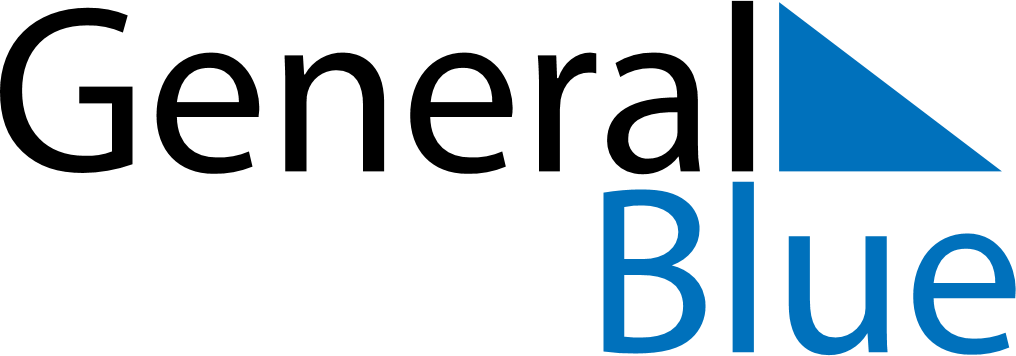 January 2030January 2030January 2030BeninBeninSUNMONTUEWEDTHUFRISAT12345New Year’s Day6789101112Fête du Vodoun13141516171819202122232425262728293031